       M.K.J.K. Mahavidyalaya, Rohtak (NAAC ACCREDITED ‘A’)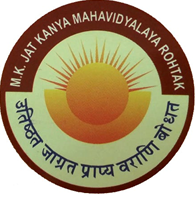 				Session ……………………SignAPPLICATION FOR ADMISSION TO…………………… CLASS…………….............................Name of Candidate (IN CAPITAL LETTERS)………………………………………………………Father’s Name (IN CAPITAL LETTERS)…………………………………………………………….Father’s Occupation ……………………………………………………………………………………Mother’s Name (IN CAPITAL LETTERS)……………………………………………………………. Mother’s Occupation ……………………………………………………………………………….Total Annual Income of Family ………………………… Mobile no……………………….Nationality ……………………………….Permanent Home Address ………………………………………………………………………………………………………………………….Telephone No……………………….Correspondence Address ………………………………………………………………………….………………………………………………. Mobile No…………………………………………Date of Birth         ………..     ……....   ……….        (In Words) ………………………………..(As per given           Date	       Month     Year   Matriculation certificate)   Aadhar No. :- ………………………………………………Email ID: -    ……………………………………………….SUBJECT:-Compulsory Subjects: - 1. ………………………… 2…………………… 3……………………..				        4. …………………………. 5…………………… 6……………………..Religion: - …………………………………	 Physically Handicapped:- Yes…..   No…….Category:-…………………………..Any Scholarship won (Give particulars)………………………………………Haryana Resident:- Yes……      No…….University Registration No (If any)…………………………………………………..Migration (if any): (a) Name of the Institution ……………. (b) Name Uni./Board…………………Have you ever been punished for misconduct by University/College?   Is so give details ………………………………………………………………………………………..Are you an old student of this college? If so, give details: Class……..Roll No………. Session……Marks obtained in entrance exam:- ……………………………….Examination Results:-I hereby declare that above mentioned details are correct to my knowledge and if found false my admission is liable to be cancelled.												Signature of CandidateDate:-…………….Place:-……………..Latest Two Photos (Size should not exceed the box)Sr.noExamination PassedUniv./Board Year of PassingRoll no.Obtained marksMax.Marks%of MarksSubjectsSchool/College1.Matriculation2.10+2(Arts/Com./Science3.B.A/B.com/B.Sc./ Sem.(I)4.B.A/B.com/B.Sc./ Sem.(II)5.B.A/B.com/B.Sc./ Sem.(III)6.B.A/B.com/B.Sc./ Sem.(IV)7.B.A/B.com/B.Sc./ Sem.(V)8.B.A/B.com/B.Sc./ Sem.(VI)9.Any other Qualifications